Naples-on-the-Gulf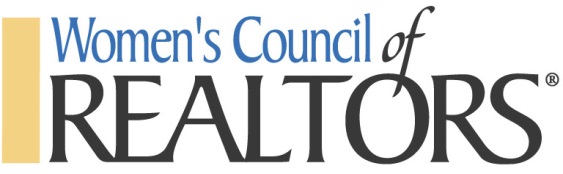 WOMEN’S COUNCIL OF REALTORS 2020 Membership * Strategic PartnerThank you for supporting and contributing to the Women’s Council of Realtors  Naples-on-the-Gulf. Your membership and sponsorships are extremely valued! Please take a moment to fill out this form completely to ensure we have all of your current contact information (Please disregard this invoice if you are already a Platinum or Gold sponsor). Name: _____________________________________________________________Company: __________________________________________________________Billing Address: ______________________________________________________City, State, Zip Code: __________________________________________________Office Telephone: ____________________Cell Phone: _______________________Preferred Email Address for Communication: ______________________________YEARLY MEMBERSHIP due January 1st: $175.00___ Check for $_________ Check# _______ Payable to WCR NaplesPlease mail checks to: NABOR: Attn: WCR  1455 Pine Ridge Rd. Naples, Fl 34109 ___ Charge for $_______ Credit Card#_________________________________ Expiration Date: _______ CODE: ____Signature: _____________________________________Email to: corlin@heightstitle.comThank you again for your membership and we look forward to helping you grow your business, friendships and MORE! Corlin TuckerVP of Membership *  WCR Naples on the Gulf (239) 351-4911corlin@heightstitle.comwww.wcr.orgCheck us out on Facebook and Instagram! 